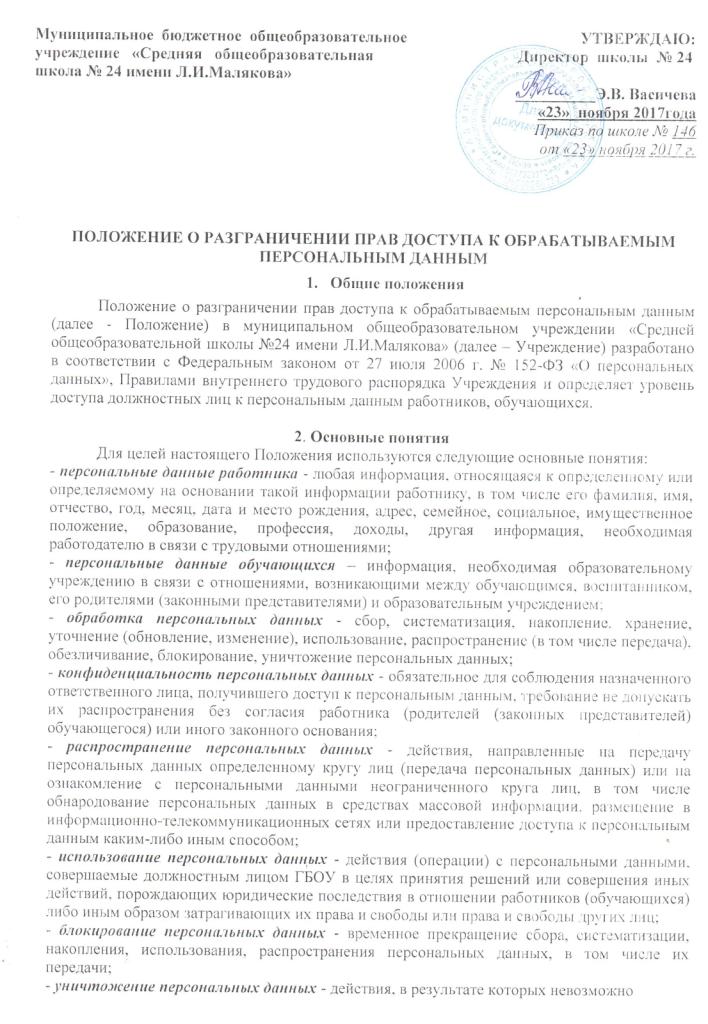 восстановить содержание персональных данных в информационной системе персональных данных или, в результате которых уничтожаются материальные носители персональных данных;- обезличивание персональных данных - действия, в результате которых невозможно определить принадлежность персональных данных конкретному работнику (обучающемуся);- информация - сведения (сообщения, данные) независимо от формы их представления.3. Разграничение прав доступа при автоматизированной обработке персональных данных3.1. Разграничение прав осуществляется исходя из характера и режима обработки персональных данных в информационной системе персональных данных (ИСПД).4. Разграничение прав доступа при неавтоматизированной обработке персональных данных4.1. Разграничение прав осуществляется исходя из характера и режима обработки персональных, данных на материальных носителях.4.2. Список лиц ответственных за неавтоматизированную обработку персональных, а так же их уровень прав доступа к персональным данным представлен в таблице Распространение (передача) информации, содержащей персональные данные, может быть осуществлена только с разрешения администрации Учреждения в соответствии с Положением о порядке обработки и защиты персональных данных работников, обучающихся  и в установленном действующим законодательством порядке.                                   ГруппаУровень доступа к ПДРазрешенныедействияАдминистрацияУчреждения- Обладает полной информацией о персональных данных обучающихся и их родителей, работников школы.- Имеет доступ к личным делам учащихся иработников, информации на материальныхносителях, содержащей персональные данные учащихся, их родителей (законных представителей) и работников школы.- сбор и систематизация- накопление ихранение- уточнение(обновление,изменение)- использование- уничтожение- распространение- блокирование- обезличиваниеКлассныйруководительИмеет доступ к личным делам обучающихсяи информации на материальных носителях, содержащей персональные данные учащихся только своего класса.- сбор и систематизация- уточнение(обновление,изменение)- использование- уничтожениеПедагогидополнительногообразованияИмеет доступ к информации на материальных носителях (классный журнал, журнал работы объединения в системе дополнительного образования), содержащей персональные данные учащихся и контактной информации родителей учащихся своей группы (кружка, секции).- уточнение(обновление,изменение)- использованиеУчителя –предметникиИмеет доступ к информации на материальных носителях (классный журнал, электронный журнал), содержащей персональные данные учащихся и контактной информации родителей учащихся классов, обучающихся предмету учителя.- использованиеПедагог-библиотекарьИмеет доступ к информации на материальных носителях (формуляр читателя библиотеки), содержащей персональные данные учащихся- использование- хранениеСоциальный педагог, педагог-психологИмеет доступ к информации на материальных носителях (классный журнал, электронный журнал), содержащей персональные данные учащихся и контактной информации родителей учащихся классов, личным делам - сбор и систематизация- уточнение(обновление,изменение)- использование- уничтожение